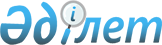 О районном бюджете Костанайского района на 2016-2018 годыРешение маслихата Костанайского района Костанайской области от 23 декабря 2015 года № 345. Зарегистрировано Департаментом юстиции Костанайской области 30 декабря 2015 года № 6111      В соответствии с подпунктом 1) пункта 1 статьи 6 Закона Республики Казахстан от 23 января 2001 года "О местном государственном управлении и самоуправлении в Республике Казахстан" Костанайский районный маслихат РЕШИЛ:

      1. Утвердить районный бюджет Костанайского района на 2016-2018 годы согласно приложениям 1, 2 и 3 соответственно, в том числе на 2016 год в следующих объемах:

      1) доходы - 5900006,3 тысячи тенге, в том числе по:

      налоговым поступлениям - 2812300,0 тысяч тенге;

      неналоговым поступлениям - 7353,0 тысячи тенге;

      поступлениям от продажи основного капитала - 26775,0 тысяч тенге;

      поступлениям трансфертов - 3053578,3 тысячи тенге;

      2) затраты - 6664524,7 тысяч тенге;

      3) чистое бюджетное кредитование - 247606,0 тысяч тенге, в том числе:

      бюджетные кредиты - 269529,0 тысяч тенге;

      погашение бюджетных кредитов - 21923,0 тысячи тенге;

      4) сальдо по операциям с финансовыми активами - -22192,0 тысячи тенге;

      5) дефицит (профицит) бюджета - - 989932,4 тысяч тенге;

      6) финансирование дефицита (использование профицита) бюджета -989932,4 тысяч тенге.

      Сноска. Пункт 1 – в редакции решения маслихата Костанайского района Костанайской области от 05.12.2016 № 66 (вводится в действие с 01.01.2016).

      2. Принять к сведению, что объем субвенции передаваемых из областного бюджета районному бюджету на 2016 год определен в сумме 820976,0 тысяч тенге.

      3. Учесть, что в 2016 году бюджетные изъятия из бюджета района в областной бюджет не предусмотрены.

      4. Утвердить резерв местного исполнительного органа Костанайского района на 2016 год в сумме 19380,3 тысяч тенге.

      Сноска. Пункт 4 – в редакции решения маслихата Костанайского района Костанайской области от 19.10.2016 № 55 (вводится в действие с 01.01.2016).

      5. Учесть, что в бюджете района на 2016 год предусмотрено поступление сумм бюджетных кредитов из республиканского бюджета на реализацию мер социальной поддержки специалистов в сумме 62441,0 тысяча тенге.

      Сноска. Пункт 5 – в редакции решения маслихата Костанайского района Костанайской области от 19.10.2016 № 55 (вводится в действие с 01.01.2016).

      6. Учесть, что в бюджете района на 2016 год предусмотрено поступление целевых текущих трансфертов из республиканского бюджета на реализацию государственного образовательного заказа в дошкольных организациях образования в сумме 242912,7 тысячи тенге.

      Сноска. Пункт 6 – в редакции решения маслихата Костанайского района Костанайской области от 19.10.2016 № 55 (вводится в действие с 01.01.2016).

      7. Учесть, что в бюджете района на 2016 год предусмотрено поступление целевых текущих трансфертов из республиканского бюджета для перехода на новую модель системы оплаты труда гражданских служащих, работников организаций и работников казенных предприятий, финансируемых из местных бюджетов, а также выплату ежемесячной надбавки за особые условия труда к их должностным окладам в сумме 968891,3 тысяч тенге.

      Сноска. Пункт 7 – в редакции решения маслихата Костанайского района Костанайской области от 19.10.2016 № 55 (вводится в действие с 01.01.2016).

      8. Учесть, что в бюджете района на 2016 год предусмотрено поступление целевых текущих трансфертов из республиканского бюджета на повышение уровня оплаты труда административных государственных служащих в сумме 81812,0 тысяч тенге.

      Сноска. Пункт 8 – в редакции решения маслихата Костанайского района Костанайской области от 19.10.2016 № 55 (вводится в действие с 01.01.2016).

      9. Учесть, что в бюджете района на 2016 год предусмотрено поступление целевых текущих трансфертов из республиканского бюджета на реализацию Плана мероприятий по обеспечению прав и улучшению качества жизни инвалидов в Республике Казахстан на 2012-2018 годы в сумме 9217,0 тысяч тенге.

      Сноска. Пункт 9 – в редакции решения маслихата Костанайского района Костанайской области от 19.10.2016 № 55 (вводится в действие с 01.01.2016).

      10. Учесть, что в бюджете района на 2016 год предусмотрено поступление целевых текущих трансфертов из республиканского бюджета на внедрение обусловленной денежной помощи по проекту "Өрлеу" в сумме 8797,0 тысяч тенге.

      Сноска. Пункт 10 – в редакции решения маслихата Костанайского района Костанайской области от 19.10.2016 № 55 (вводится в действие с 01.01.2016).

      11. Учесть, что в бюджете района на 2016 год предусмотрено поступление целевых текущих трансфертов из республиканского бюджета на содержание подразделений местных исполнительных органов агропромышленного комплекса в сумме 13800,0 тысяч тенге.

      12. Учесть, что в бюджете района на 2016 год предусмотрено поступление целевых текущих трансфертов из республиканского бюджета на содержание штатной численности отделов регистрации актов гражданского состояния в сумме 1878,0 тысяч тенге.

      13. Учесть, что в бюджете района на 2016 год предусмотрено поступление целевых текущих трансфертов из областного бюджета на содержание кабинетов психолого-педагогической коррекции в связи с передачей функций по обеспечению обследования психического здоровья детей и подростков и оказание психолого-медико-педагогической консультативной помощи населению на уровень районов и городов в сумме 10351,0 тысяча тенге.

      14. Учесть, что в бюджете района на 2016 год предусмотрено поступление целевых текущих трансфертов из областного бюджета на содержание ребенка (детей), переданного патронатным воспитателям в связи с передачей функций по оплате труда патронатным воспитателям путем перечисления денежных средств на его текущий счет на уровень районов и городов в сумме 18788,0 тысяч тенге.

      Сноска. Пункт 14 – в редакции решения маслихата Костанайского района Костанайской области от 05.12.2016 № 66 (вводится в действие с 01.01.2016).

      15. Учесть, что в бюджете района на 2016 год предусмотрено поступление целевых текущих трансфертов из областного бюджета на содержание детско-юношеских спортивных школ в связи с передачей функций по обеспечению деятельности районных и городских неспециализированных детско-юношеских спортивных школ на уровень районов и городов в сумме 69834,0 тысячи тенге.

      Сноска. Пункт 15 – в редакции решения маслихата Костанайского района Костанайской области от 19.10.2016 № 55 (вводится в действие с 01.01.2016).

      16. Учесть, что в бюджете района на 2016 год предусмотрено поступление целевых текущих трансфертов из областного бюджета на текущее содержание спортивного комплекса "Астана" в поселке Затобольск в сумме 32207,0 тысяч тенге.

      17. Учесть, что в бюджете района на 2016 год предусмотрено поступление целевых текущих трансфертов из областного бюджета на оплату широкополосного Интернета в рамках программы системы электронного обучения в сумме 5351,6 тысячи тенге.

      Сноска. Пункт 17 – в редакции решения маслихата Костанайского района Костанайской области от 19.10.2016 № 55 (вводится в действие с 01.01.2016).

      18. Учесть, что в бюджете района на 2016 год предусмотрено поступление целевых текущих трансфертов из областного бюджета на реализацию региональных пилотных проектов по оказанию социальной помощи малообеспеченным гражданам на контрактной основе в сумме 377,3 тысяч тенге.

      Сноска. Пункт 18 – в редакции решения маслихата Костанайского района Костанайской области от 19.10.2016 № 55 (вводится в действие с 01.01.2016).

      18-1. Учесть, что в бюджете района на 2016 год предусмотрен возврат неиспользованных (недоиспользованных) в 2015 году целевых трансфертов в сумме 1710,4 тысяч тенге, в том числе из республиканского бюджета в сумме 1674,6 тысяч тенге и областного бюджета в сумме 35,8 тысяч тенге.

      Сноска. Решение дополнено пунктом 18-1 в соответствии с решением маслихата Костанайского района Костанайской области от 26.02.2016 № 391 (вводится в действие с 01.01.2016).

      18-2. Учесть, что в бюджете района на 2016 год предусмотрено поступление сумм кредитования бюджета района за счет целевого трансферта из Национального фонда Республики Казахстан на реконструкцию дюкера напорной канализации через реку Тобол поселка Затобольск в сумме 207088,0 тысяч тенге.

      Сноска. Решение дополнено пунктом 18-2 в соответствии с решением маслихата Костанайского района Костанайской области от 01.04.2016 № 12 (вводится в действие с 01.01.2016).

      18-3. Учесть, что в бюджете района на 2016 год предусмотрено поступление целевых трансфертов на развитие на проектирование, развитие и (или) обустройство инженерно-коммуникационной инфраструктуры в сумме 593190,0 тысяч тенге, в том числе из Национального фонда Республики Казахстан в сумме 521922,0 тысячи тенге, за счет средств из областного бюджета в сумме 71268,0 тысяч тенге.

      Сноска. Решение дополнено пунктом 18-3 в соответствии с решением маслихата Костанайского района Костанайской области от 01.04.2016 № 12 (вводится в действие с 01.01.2016); в редакции решения маслихата Костанайского района Костанайской области от 05.12.2016 № 66 (вводится в действие с 01.01.2016).

      18-4. Учесть, что в бюджете района на 2016 год предусмотрено поступление целевых текущих трансфертов из областного бюджета на осуществление поэтапного ежегодного закупа учебников в соответствии с графиком переиздания учебников в сумме 25779,4 тысяч тенге.

      Сноска. Решение дополнено пунктом 18-4 в соответствии с решением маслихата Костанайского района Костанайской области от 06.06.2016 № 27 (вводится в действие с 01.01.2016); в редакции решения маслихата Костанайского района Костанайской области от 05.12.2016 № 66 (вводится в действие с 01.01.2016).

      18-5. Учесть, что в бюджете района на 2016 год предусмотрено поступление целевых трансфертов на развитие из областного бюджета на строительство водопроводных сетей по улице Ленина с подключением к существующим сетям в поселке Затобольск в сумме 21951,8 тысяч тенге.

      Сноска. Решение дополнено пунктом 18-5 в соответствии с решением маслихата Костанайского района Костанайской области от 06.06.2016 № 27 (вводится в действие с 01.01.2016).

      18-6. Учесть, что в бюджете района на 2016 год предусмотрено поступление сумм за счет кредитов из областного бюджета из средств внутренних займов в сумме 541604,0 тысячи тенге.

      Сноска. Решение дополнено пунктом 18-6 в соответствии с решением маслихата Костанайского района Костанайской области от 05.07.2016 № 38 (вводится в действие с 01.01.2016); в редакции решения маслихата Костанайского района Костанайской области от 19.10.2016 № 55 (вводится в действие с 01.01.2016).

      18-7. Учесть, что в бюджете района на 2016 год предусмотрено поступление целевых текущих трансфертов в сумме 1395,5 тысяч тенге, в том числе из республиканского бюджета на реализацию Плана мероприятий по обеспечению прав и улучшению качества жизни инвалидов в сумме 1029,2 тысяч тенге, из областного бюджета в сумме 366,3 тысяч тенге.

      Сноска. Решение дополнено пунктом 18-7 в соответствии с решением маслихата Костанайского района Костанайской области от 19.10.2016 № 55 (вводится в действие с 01.01.2016).

      18-8. Учесть, что в бюджете района на 2016 год предусмотрено поступление целевых текущих трансфертов из республиканского бюджета на создание цифровой образовательной инфраструктуры на 2016 год в сумме 11904,0 тысячи тенге.

      Сноска. Решение дополнено пунктом 18-8 в соответствии с решением маслихата Костанайского района Костанайской области от 19.10.2016 № 55 (вводится в действие с 01.01.2016).

      18-9. Учесть, что в бюджете района на 2016 год предусмотрено поступление целевых текущих трансфертов из областного бюджета на ликвидацию последствий паводка в селе Суриковка в сумме 8000,0 тысяч тенге.

      Сноска. Решение дополнено пунктом 18-9 в соответствии с решением маслихата Костанайского района Костанайской области от 19.10.2016 № 55 (вводится в действие с 01.01.2016).

      18-10. Учесть, что в бюджете района на 2016 год предусмотрено поступление целевых текущих трансфертов из областного бюджета на благоустройство поселка Затобольск в сумме 7000,0 тысяч тенге.

      Сноска. Решение дополнено пунктом 18-10 в соответствии с решением маслихата Костанайского района Костанайской области от 19.10.2016 № 55 (вводится в действие с 01.01.2016).

      18-11. Учесть, что в бюджете района на 2016 год предусмотрено поступление целевых текущих трансфертов из областного бюджета на изготовление, монтаж и демонтаж дымовых труб для Ульяновской средней школы, Нечаевской основной школы, Алтынсаринской основной школы и Надеждинской средней школы в сумме 6447,3 тысячи тенге.

      Сноска. Решение дополнено пунктом 18-11 в соответствии с решением маслихата Костанайского района Костанайской области от 19.10.2016 № 55 (вводится в действие с 01.01.2016).

      18-12. Учесть, что в бюджете района на 2016 год предусмотрено поступление целевых текущих трансфертов из областного бюджета на изменение проекта газовой котельной для Затобольской школы-гимназии, Затобольской средней школы № 1, Александровской средней школы, Майкольской средней школы в сумме 212,0 тысяч тенге.

      Сноска. Решение дополнено пунктом 18-12 в соответствии с решением маслихата Костанайского района Костанайской области от 19.10.2016 № 55 (вводится в действие с 01.01.2016).

      18-13. Учесть, что в бюджете района на 2016 год предусмотрено поступление целевых текущих трансфертов из областного бюджета на выплату гранта победителю конкурса "Лучшая школа образования" для Глазуновской средней школы в сумме 18287,2 тысяч тенге.

      Сноска. Решение дополнено пунктом 18-13 в соответствии с решением маслихата Костанайского района Костанайской области от 19.10.2016 № 55 (вводится в действие с 01.01.2016).

      18-14. Учесть, что в бюджете района на 2016 год предусмотрено поступление целевых текущих трансфертов из областного бюджета на начало разработки генерального плана в селе Заречное в сумме 2000,0 тысячи тенге.

      Сноска. Решение дополнено пунктом 18-14 в соответствии с решением маслихата Костанайского района Костанайской области от 19.10.2016 № 55 (вводится в действие с 01.01.2016).

      19. Утвердить перечень бюджетных программ, не подлежащих секвестру в процессе исполнения районного бюджета на 2016 год, согласно приложению 4.

      20. Утвердить перечень бюджетных программ по аппаратам акимов поселка, сел, сельских округов на 2016 год, согласно приложению 5.

      21. Утвердить распределение трансфертов органам местного самоуправления между поселком, селами, сельскими округами Костанайского района на 2016 год, согласно приложению 6.

      22. Настоящее решение вводится в действие с 1 января 2016 года.



      СОГЛАСОВАНО

      Руководитель

      государственного учреждения

      "Отдел экономики и финансов"

      акимата Костанайского района

      ____________ З. Кенжегарина

      23 декабря 2015 года

 Районный бюджет на 2016 год      Сноска. Приложение 1 – в редакции решения маслихата Костанайского района Костанайской области от 05.12.2016 № 66 (вводится в действие с 01.01.2016).

 Районный бюджет на 2017 год      Сноска. Приложение 2 – в редакции решения маслихата Костанайского района Костанайской области от 05.12.2016 № 66 (вводится в действие с 01.01.2016).

 Районный бюджет на 2018 год      Сноска. Приложение 3 – в редакции решения маслихата Костанайского района Костанайской области от 01.04.2016 № 12 (вводится в действие с 01.01.2016).

 Перечень бюджетных программ, не подлежащих секвестру в процессе исполнения районного бюджета на 2016 год Перечень бюджетных программ по аппаратам акимов поселка, сел, сельских округов на 2016 год      Сноска. Приложение 5 – в редакции решения маслихата Костанайского района Костанайской области от 05.12.2016 № 66 (вводится в действие с 01.01.2016).

 Распределение трансфертов органам местного самоуправления между поселком, селами и сельскими округами Костанайского района на 2016 год      Сноска. Приложение 6 – в редакции решения маслихата Костанайского района Костанайской области от 05.12.2016 № 66 (вводится в действие с 01.01.2016).


					© 2012. РГП на ПХВ «Институт законодательства и правовой информации Республики Казахстан» Министерства юстиции Республики Казахстан
				
      Председатель очередной сессии

      Костанайского районного маслихата

А. Черкасов

      Секретарь Костанайского

      районного маслихата

А. Досжанов
Приложение 1
к решению маслихата
от 23 декабря 2015 года
№ 345Категория

Категория

Категория

Категория

Категория

сумма,

тысяч тенге

Класс

Класс

Класс

Класс

сумма,

тысяч тенге

Подкласс

Подкласс

Подкласс

сумма,

тысяч тенге

Специфика

Специфика

сумма,

тысяч тенге

Наименование

сумма,

тысяч тенге

I. Доходы

5900006,3

1

00

0

00

Налоговые поступления

2812300,0

1

01

0

00

Подоходный налог

988497,0

1

01

2

00

Индивидуальный подоходный налог

988497,0

1

03

0

00

Социальный налог

627964,0

1

03

1

00

Социальный налог

627964,0

1

04

0

00

Налоги на собственность

1073629,0

1

04

1

00

Налоги на имущество

883221,0

1

04

3

00

Земельный налог

22918,0

1

04

4

00

Налог на транспортные средства

154490,0

1

04

5

00

Единый земельный налог

13000,0

1

05

0

00

Внутренние налоги на товары, работы и услуги

105479,0

1

05

2

00

Акцизы

7998,0

1

05

3

00

Поступления за использование природных и других ресурсов

52642,0

1

05

4

00

Сборы за ведение предпринимательской и профессиональной деятельности

44788,0

1

05

5

00

Налог на игорный бизнес

51,0

1

07

0

00

Прочие налоги

1461,0

1

07

1

00

Прочие налоги

1461,0

1

08

0

00

Обязательные платежи, взимаемые за совершение юридически значимых действий и (или) выдачу документов уполномоченными на то государственными органами или должностными лицами

15270,0

1

08

1

00

Государственная пошлина

15270,0

2

00

0

00

Неналоговые поступления

7353,0

2

01

0

00

Доходы от государственной собственности

2263,0

2

01

5

00

Доходы от аренды имущества, находящегося в государственной собственности

2263,0

2

02

0

00

Поступления от реализации товаров (работ, услуг) государственными учреждениями, финансируемыми из государственного бюджета

2213,0

2

02

1

00

Поступления от реализации товаров (работ, услуг) государственными учреждениями, финансируемыми из государственного бюджета

2213,0

2

06

0

00

Прочие неналоговые поступления

2877,0

2

06

1

00

Прочие неналоговые поступления

2877,0

3

00

0

00

Поступления от продажи основного капитала

26775,0

3

01

0

00

Продажа государственного имущества, закрепленного за государственными учреждениями

11375,0

3

01

1

00

Продажа государственного имущества, закрепленного за государственными учреждениями

11375,0

3

03

0

00

Продажа земли и нематериальных активов

15400,0

3

03

1

00

Продажа земли

15000,0

3

03

2

00

Продажа нематериальных активов

400,0

4

00

0

00

Поступления трансфертов

3053578,3

4

02

0

00

Трансферты из вышестоящих органов государственного управления

3053578,3

4

02

2

00

Трансферты из областного бюджета

3053578,3

Функциональная группа

Функциональная группа

Функциональная группа

Функциональная группа

Функциональная группа

сумма,

тысяч тенге

Функциональная подгруппа

Функциональная подгруппа

Функциональная подгруппа

Функциональная подгруппа

сумма,

тысяч тенге

Администратор бюджетных программ

Администратор бюджетных программ

Администратор бюджетных программ

сумма,

тысяч тенге

Программа

Программа

сумма,

тысяч тенге

Наименование

сумма,

тысяч тенге

II. Затраты

6664524,7

01

Государственные услуги общего характера

428232,7

1

Представительные, исполнительные и другие органы, выполняющие общие функции государственного управления

374684,0

112

Аппарат маслихата района (города областного значения)

15444,0

001

Услуги по обеспечению деятельности маслихата района (города областного значения)

15444,0

122

Аппарат акима района (города областного значения)

93660,0

001

Услуги по обеспечению деятельности акима района (города областного значения)

93660,0

123

Аппарат акима района в городе, города районного значения, поселка, села, сельского округа

265580,0

001

Услуги по обеспечению деятельности акима района в городе, города районного значения, поселка, села, сельского округа

257460,0

022

Капитальные расходы государственного органа

8120,0

2

Финансовая деятельность

3415,4

459

Отдел экономики и финансов района (города областного значения)

3415,4

003

Проведение оценки имущества в целях налогообложения

2804,5

010

Приватизация, управление коммунальным имуществом, постприватизационная деятельность и регулирование споров, связанных с этим

610,9

9

Прочие государственные услуги общего характера

50133,3

458

Отдел жилищно-коммунального хозяйства, пассажирского транспорта и автомобильных дорог района (города областного значения)

16813,6

001

Услуги по реализации государственной политики на местном уровне в области жилищно-коммунального хозяйства, пассажирского транспорта и автомобильных дорог

16813,6

459

Отдел экономики и финансов района (города областного значения)

33319,7

001

Услуги по реализации государственной политики в области формирования и развития экономической политики, государственного планирования, исполнения бюджета и управления коммунальной собственностью района (города областного значения)

32881,5

015

Капитальные расходы государственного органа

438,2

02

Оборона

21066,0

1

Военные нужды

7679,0

122

Аппарат акима района (города областного значения)

7679,0

005

Мероприятия в рамках исполнения всеобщей воинской обязанности

7679,0

2

Организация работы по чрезвычайным ситуациям

13387,0

122

Аппарат акима района (города областного значения)

13387,0

006

Предупреждение и ликвидация чрезвычайных ситуаций масштаба района (города областного значения)

13000,0

007

Мероприятия по профилактике и тушению степных пожаров районного (городского) масштаба, а также пожаров в населенных пунктах, в которых не созданы органы государственной противопожарной службы

387,0

04

Образование

3827529,6

1

Дошкольное воспитание и обучение

406058,7

464

Отдел образования района (города областного значения)

406058,7

009

Обеспечение деятельности организаций дошкольного воспитания и обучения

163146,0

040

Реализация государственного образовательного заказа в дошкольных организациях образования

242912,7

2

Начальное, основное среднее и общее среднее образование

3210212,3

123

Аппарат акима района в городе, города районного значения, поселка, села, сельского округа

20785,0

005

Организация бесплатного подвоза учащихся до школы и обратно в сельской местности

20785,0

464

Отдел образования района (города областного значения)

3096983,3

003

Общеобразовательное обучение

3022435,3

006

Дополнительное образование для детей

74548,0

465

Отдел физической культуры и спорта района (города областного значения)

92444,0

017

Дополнительное образование для детей и юношества по спорту

92444,0

9

Прочие услуги в области образования

211258,6

464

Отдел образования района (города областного значения)

211258,6

001

Услуги по реализации государственной политики на местном уровне в области образования

16639,0

005

Приобретение и доставка учебников, учебно-методических комплексов для государственных учреждений образования района (города областного значения)

54144,4

007

Проведение школьных олимпиад, внешкольных мероприятий и конкурсов районного (городского) масштаба

1255,0

015

Ежемесячные выплаты денежных средств опекунам (попечителям) на содержание ребенка-сироты (детей-сирот), и ребенка детей), оставшегося без попечения родителей

38409,9

029

Обследование психического здоровья детей и подростков и оказание психолого-медико-педагогической консультативной помощи населению

14054,0

067

Капитальные расходы подведомственных государственных учреждений и организаций

86756,3

06

Социальная помощь и социальное обеспечение

214691,8

1

Социальное обеспечение

71140,0

451

Отдел занятости и социальных программ района (города областного значения)

48317,0

005

Государственная адресная социальная помощь

6440,0

016

Государственные пособия на детей до 18 лет

30184,0

025

Внедрение обусловленной денежной помощи по проекту Өрлеу

11693,0

464

Отдел образования района (города областного значения)

22823,0

030

Содержание ребенка (детей), переданного патронатным воспитателям

22823,0

2

Социальная помощь

103903,3

451

Отдел занятости и социальных программ района (города областного значения)

103903,3

002

Программа занятости

9782,0

006

Оказание жилищной помощи

6527,0

007

Социальная помощь отдельным категориям нуждающихся граждан по решениям местных представительных органов

32011,3

010

Материальное обеспечение детей-инвалидов, воспитывающихся и обучающихся на дому

4823,0

014

Оказание социальной помощи нуждающимся гражданам на дому

40801,0

017

Обеспечение нуждающихся инвалидов обязательными гигиеническими средствами и предоставление услуг специалистами жестового языка, индивидуальными помощниками в соответствии с индивидуальной программой реабилитации инвалида

9959,0

9

Прочие услуги в области социальной помощи и социального обеспечения

39648,5

451

Отдел занятости и социальных программ района (города областного значения)

38253,0

001

Услуги по реализации государственной политики на местном уровне в области обеспечения занятости и реализации социальных программ для населения

28223,0

011

Оплата услуг по зачислению, выплате и доставке пособий и других социальных выплат

813,0

050

Реализация Плана мероприятий по обеспечению прав и улучшению качества жизни инвалидов в Республике Казахстан на 2012-2018 годы

9217,0

458

Отдел жилищно-коммунального хозяйства, пассажирского транспорта и автомобильных дорог района (города областного значения)

1395,5

050

Реализация Плана мероприятий по обеспечению прав и улучшению качества жизни инвалидов в Республике Казахстан на 2012-2018 годы

1395,5

07

Жилищно-коммунальное хозяйство

1497675,0

1

Жилищное хозяйство

1303047,4

123

Аппарат акима района в городе, города районного значения, поселка, села, сельского округа

55078,2

027

Ремонт и благоустройство объектов в рамках развития городов и сельских населенных пунктов по Дорожной карте занятости 2020

55078,2

455

Отдел культуры и развития языков района (города областного значения)

1552,0

024

Ремонт объектов в рамках развития городов и сельских населенных пунктов по Дорожной карте занятости 2020

1552,0

458

Отдел жилищно-коммунального хозяйства, пассажирского транспорта и автомобильных дорог района (города областного значения)

3111,6

031

Изготовление технических паспортов на объекты кондоминиумов

879,8

033

Проектирование, развитие и (или) обустройство инженерно-коммуникационной инфраструктуры

2231,8

464

Отдел образования района (города областного значения)

32255,0

026

Ремонт объектов в рамках развития городов и сельских населенных пунктов по Дорожной карте занятости 2020

32255,0

467

Отдел строительства района (города областного значения)

1211050,6

003

Проектирование и (или) строительство, реконструкция жилья коммунального жилищного фонда

572076,4

004

Проектирование, развитие и (или) обустройство инженерно-коммуникационной инфраструктуры

638974,2

2

Коммунальное хозяйство

109586,6

458

Отдел жилищно-коммунального хозяйства, пассажирского транспорта и автомобильных дорог района (города областного значения)

107066,6

012

Функционирование системы водоснабжения и водоотведения

3500,0

029

Развитие системы водоснабжения и водоотведения

536,0

048

Развитие благоустройства городов и населенных пунктов

3306,5

058

Развитие системы водоснабжения и водоотведения в сельских населенных пунктах

99724,1

467

Отдел строительства района (города областного значения)

2520,0

006

Развитие системы водоснабжения и водоотведения

179,0

058

Развитие системы водоснабжения и водоотведения в сельских населенных пунктах

2341,0

3

Благоустройство населенных пунктов

85041,0

123

Аппарат акима района в городе, города районного значения, поселка, села, сельского округа

36223,0

008

Освещение улиц населенных пунктов

29223,0

011

Благоустройство и озеленение населенных пунктов

7000,0

458

Отдел жилищно-коммунального хозяйства, пассажирского транспорта и автомобильных дорог района (города областного значения)

48818,0

016

Обеспечение санитарии населенных пунктов

1250,0

017

Содержание мест захоронений и захоронение безродных

1380,0

018

Благоустройство и озеленение населенных пунктов

46188,0

08

Культура, спорт, туризм и информационное пространство

304065,4

1

Деятельность в области культуры

93025,4

455

Отдел культуры и развития языков района (города областного значения)

93025,4

003

Поддержка культурно-досуговой работы

93025,4

2

Спорт

86189,0

465

Отдел физической культуры и спорта района (города областного значения)

86189,0

001

Услуги по реализации государственной политики на местном уровне в сфере физической культуры и спорта

8602,0

005

Развитие массового спорта и национальных видов спорта

68928,0

006

Проведение спортивных соревнований на районном (города областного значения) уровне

2932,0

007

Подготовка и участие членов сборных команд района (города областного значения) по различным видам спорта на областных спортивных соревнованиях

5727,0

3

Информационное пространство

100742,0

455

Отдел культуры и развития языков района (города областного значения)

78692,0

006

Функционирование районных (городских) библиотек

67520,0

007

Развитие государственного языка и других языков народа Казахстана

11172,0

456

Отдел внутренней политики района (города областного значения)

22050,0

002

Услуги по проведению государственной информационной политики

22050,0

9

Прочие услуги по организации культуры, спорта, туризма и информационного пространства

24109,0

455

Отдел культуры и развития языков района (города областного значения)

8479,0

001

Услуги по реализации государственной политики на местном уровне в области развития языков и культуры

8479,0

456

Отдел внутренней политики района (города областного значения)

15630,0

001

Услуги по реализации государственной политики на местном уровне в области информации, укрепления государственности и формирования социального оптимизма граждан

10659,0

003

Реализация мероприятий в сфере молодежной политики

4971,0

10

Сельское, водное, лесное, рыбное хозяйство, особо охраняемые природные территории, охрана окружающей среды и животного мира, земельные отношения

131105,3

1

Сельское хозяйство

50686,3

459

Отдел экономики и финансов района (города областного значения)

15654,2

099

Реализация мер по оказанию социальной поддержки специалистов

15654,2

462

Отдел сельского хозяйства района (города областного значения)

8038,3

001

Услуги по реализации государственной политики на местном уровне в сфере сельского хозяйства 

8038,3

473

Отдел ветеринарии района (города областного значения)

6973,0

001

Услуги по реализации государственной политики на местном уровне в сфере ветеринарии

6973,0

474

Отдел сельского хозяйства и ветеринарии района (города областного значения)

20020,8

001

Услуги по реализации государственной политики на местном уровне в сфере сельского хозяйства и ветеринарии 

19118,7

006

Организация санитарного убоя больных животных

902,1

6

Земельные отношения

10799,0

463

Отдел земельных отношений района (города областного значения)

10799,0

001

Услуги по реализации государственной политики в области регулирования земельных отношений на территории района (города областного значения)

10799,0

9

Прочие услуги в области сельского, водного, лесного, рыбного хозяйства, охраны окружающей среды и земельных отношений

69620,0

473

Отдел ветеринарии района (города областного значения)

35080,0

011

Проведение противоэпизоотических мероприятий

35080,0

474

Отдел сельского хозяйства и ветеринарии района (города областного значения)

34540,0

013

Проведение противоэпизоотических мероприятий

34540,0

11

Промышленность, архитектурная, градостроительная и строительная деятельность

52465,0

2

Архитектурная, градостроительная и строительная деятельность

52465,0

467

Отдел строительства района (города областного значения)

30576,0

001

Услуги по реализации государственной политики на местном уровне в области строительства

30576,0

468

Отдел архитектуры и градостроительства района (города областного значения)

21889,0

001

Услуги по реализации государственной политики в области архитектуры и градостроительства на местном уровне

11409,0

003

Разработка схем градостроительного развития территории района и генеральных планов населенных пунктов

10480,0

12

Транспорт и коммуникации

81462,3

1

Автомобильный транспорт

81462,3

123

Аппарат акима района в городе, города районного значения, поселка, села, сельского округа

36816,0

013

Обеспечение функционирования автомобильных дорог в городах районного значения, поселках, селах, сельских округах

36816,0

458

Отдел жилищно-коммунального хозяйства, пассажирского транспорта и автомобильных дорог района (города областного значения)

44646,3

023

Обеспечение функционирования автомобильных дорог

44646,3

13

Прочие

29948,0

3

Поддержка предпринимательской деятельности и защита конкуренции

10567,7

469

Отдел предпринимательства района (города областного значения)

10567,7

001

Услуги по реализации государственной политики на местном уровне в области развития предпринимательства

10567,7

9

Прочие

19380,3

459

Отдел экономики и финансов района (города областного значения)

19380,3

012

Резерв местного исполнительного органа района (города областного значения)

19380,3

14

Обслуживание долга

272,3

1

Обслуживание долга

272,3

459

Отдел экономики и финансов района (города областного значения)

272,3

021

Обслуживание долга местных исполнительных органов по выплате вознаграждений и иных платежей по займам из областного бюджета

272,3

15

Трансферты

76011,3

1

Трансферты

76011,3

459

Отдел экономики и финансов района (города областного значения)

76011,3

006

Возврат неиспользованных (недоиспользованных) целевых трансфертов

1710,4

051

Трансферты органам местного самоуправления

74300,9

III. Чистое бюджетное кредитование

247606,0

Бюджетные кредиты

269529,0

7

Жилищно-коммунальное хозяйство

207088,0

1

Жилищное хозяйство

207088,0

458

Отдел жилищно-коммунального хозяйства, пассажирского транспорта и автомобильных дорог района (города областного значения)

207088,0

053

Кредитование на реконструкцию и строительство систем тепло-, водоснабжения и водоотведения

207088,0

10

Сельское, водное, лесное, рыбное хозяйство, особо охраняемые природные территории, охрана окружающей среды и животного мира, земельные отношения

62441,0

1

Сельское хозяйство

62441,0

459

Отдел экономики и финансов района (города областного значения)

62441,0

018

Бюджетные кредиты для реализации мер социальной поддержки специалистов

62441,0

Категория

Категория

Категория

Категория

Категория

сумма,

тысяч тенге

Класс

Класс

Класс

Класс

сумма,

тысяч тенге

Подкласс

Подкласс

Подкласс

сумма,

тысяч тенге

Специфика

Специфика

сумма,

тысяч тенге

Наименование

сумма,

тысяч тенге

Погашение бюджетных кредитов

21923,0

5

Погашение бюджетных кредитов

21923,0

01

Погашение бюджетных кредитов

21923,0

1

Погашение бюджетных кредитов, выданных из государственного бюджета

21923,0

13

Погашение бюджетных кредитов, выданных из местного бюджета физическим лицам

21923,0

Функциональная группа

Функциональная группа

Функциональная группа

Функциональная группа

Функциональная группа

сумма,

тысяч тенге

Функциональная подгруппа

Функциональная подгруппа

Функциональная подгруппа

Функциональная подгруппа

сумма,

тысяч тенге

Администратор бюджетных программ

Администратор бюджетных программ

Администратор бюджетных программ

сумма,

тысяч тенге

Программа

Программа

сумма,

тысяч тенге

Наименование

сумма,

тысяч тенге

IV. Сальдо по операциям с финансовыми активами

-22192,0

V. Дефицит (профицит) бюджета

-989932,4

VI. Финансирование дефицита (использование профицита) бюджета

989932,4

Приложение 2
к решению маслихата
от 23 декабря 2015 года
№ 345Категория

Категория

Категория

Категория

Категория

сумма,

тысяч тенге

Класс

Класс

Класс

Класс

сумма,

тысяч тенге

Подкласс

Подкласс

Подкласс

сумма,

тысяч тенге

Специфика

Специфика

сумма,

тысяч тенге

Наименование

сумма,

тысяч тенге

I. Доходы

6144402,0

1

00

0

00

Налоговые поступления

2918110,0

1

01

0

00

Подоходный налог

1148930,0

1

01

2

00

Индивидуальный подоходный налог

1148930,0

1

03

0

00

Социальный налог

788720,0

1

03

1

00

Социальный налог

788720,0

1

04

0

00

Налоги на собственность

896699,0

1

04

1

00

Налоги на имущество

693100,0

1

04

3

00

Земельный налог

13502,0

1

04

4

00

Налог на транспортные средства

176497,0

1

04

5

00

Единый земельный налог

13600,0

1

05

0

00

Внутренние налоги на товары, работы и услуги

74225,0

1

05

2

00

Акцизы

10418,0

1

05

3

00

Поступления за использование природных и других ресурсов

28500,0

1

05

4

00

Сборы за ведение предпринимательской и профессиональной деятельности

34849,0

1

05

5

00

Налог на игорный бизнес

458,0

1

08

0

00

Обязательные платежи, взимаемые за совершение юридически значимых действий и (или) выдачу документов уполномоченными на то государственными органами или должностными лицами

9536,0

1

08

1

00

Государственная пошлина

9536,0

2

00

0

00

Неналоговые поступления

4650,0

2

01

0

00

Доходы от государственной собственности

850,0

2

01

5

00

Доходы от аренды имущества, находящегося в государственной собственности

850,0

2

02

0

00

Поступления от реализации товаров (работ, услуг) государственными учреждениями финансируемыми из государственного бюджета

2000,0

2

02

1

00

Поступления от реализации товаров (работ, услуг) государственными учреждениями, финансируемыми из государственного бюджета

2000,0

2

06

0

00

Прочие неналоговые поступления

1800,0

2

06

1

00

Прочие неналоговые поступления

1800,0

3

00

0

00

Поступления от продажи основного капитала

459051,0

3

01

0

00

Продажа государственного имущества, закрепленного за государственными учреждениями

268369,0

3

01

1

00

Продажа государственного имущества, закрепленного за государственными учреждениями

268369,0

3

03

0

00

Продажа земли и нематериальных активов

190682,0

3

03

1

00

Продажа земли

190682,0

4

00

0

00

Поступления трансфертов

2762591,0

4

02

0

00

Трансферты из вышестоящих органов государственного управления

2762591,0

4

02

2

00

Трансферты из областного бюджета

2762591,0

Функциональная группа

Функциональная группа

Функциональная группа

Функциональная группа

Функциональная группа

сумма,

тысяч тенге

Функциональная подгруппа

Функциональная подгруппа

Функциональная подгруппа

Функциональная подгруппа

сумма,

тысяч тенге

Администратор бюджетных программ

Администратор бюджетных программ

Администратор бюджетных программ

сумма,

тысяч тенге

Программа

Программа

сумма,

тысяч тенге

Наименование

сумма,

тысяч тенге

II. Затраты

6144402,0

01

Государственные услуги общего характера

346496,0

1

Представительные, исполнительные и другие органы, выполняющие общие функции государственного управления

302478,0

112

Аппарат маслихата района (города областного значения)

13128,0

001

Услуги по обеспечению деятельности маслихата района (города областного значения)

13128,0

122

Аппарат акима района (города областного значения)

83594,0

001

Услуги по обеспечению деятельности акима района (города областного значения)

83594,0

123

Аппарат акима района в городе, города районного значения, поселка, села, сельского округа

205756,0

001

Услуги по обеспечению деятельности акима района в городе, города районного значения, поселка, села, сельского округа

205756,0

2

Финансовая деятельность

1334,0

459

Отдел экономики и финансов района (города областного значения)

1334,0

003

Проведение оценки имущества в целях налогообложения

1334,0

9

Прочие государственные услуги общего характера

42684,0

458

Отдел жилищно-коммунального хозяйства, пассажирского транспорта и автомобильных дорог района (города областного значения)

10227,0

001

Услуги по реализации государственной политики на местном уровне в области жилищно-коммунального хозяйства, пассажирского транспорта и автомобильных дорог

10227,0

459

Отдел экономики и финансов района (города областного значения)

32457,0

001

Услуги по реализации государственной политики в области формирования и развития экономической политики, государственного планирования, исполнения бюджета и управления коммунальной собственностью района (города областного значения)

32457,0

02

Оборона

7834,0

1

Военные нужды

5834,0

122

Аппарат акима района (города областного значения)

5834,0

005

Мероприятия в рамках исполнения всеобщей воинской обязанности

5834,0

2

Организация работы по чрезвычайным ситуациям

2000,0

122

Аппарат акима района (города областного значения)

2000,0

006

Предупреждение и ликвидация чрезвычайных ситуаций масштаба района (города областного значения)

1500,0

007

Мероприятия по профилактике и тушению степных пожаров районного (городского) масштаба, а также пожаров в населенных пунктах, в которых не созданы органы государственной противопожарной службы

500,0

04

Образование

2940606,0

1

Дошкольное воспитание и обучение

129641,0

464

Отдел образования района (города областного значения)

129641,0

009

Обеспечение деятельности организаций дошкольного воспитания и обучения

129641,0

2

Начальное, основное среднее и общее среднее образование

2461131,1

123

Аппарат акима района в городе, города районного значения, поселка, села, сельского округа

15223,0

005

Организация бесплатного подвоза учащихся до школы и обратно в сельской местности

15223,0

464

Отдел образования района (города областного значения)

2445908,1

003

Общеобразовательное обучение

2416034,1

006

Дополнительное образование для детей

29874,0

9

Прочие услуги в области образования

349833,9

464

Отдел образования района (города областного значения)

349833,9

001

Услуги по реализации государственной политики на местном уровне в области образования

11055,0

005

Приобретение и доставка учебников, учебно-методических комплексов для государственных учреждений образования района (города областного значения)

28269,0

007

Проведение школьных олимпиад, внешкольных мероприятий и конкурсов районного (городского) масштаба

1255,0

015

Ежемесячные выплаты денежных средств опекунам (попечителям) на содержание ребенка-сироты (детей-сирот), и ребенка (детей), оставшегося без попечения родителей

46473,0

029

Обследование психического здоровья детей и подростков и оказание психолого-медико-педагогической консультативной помощи населению

10538,0

067

Капитальные расходы подведомственных государственных учреждений и организаций

252243,9

06

Социальная помощь и социальное обеспечение

200037,0

1

Социальное обеспечение

62752,0

451

Отдел занятости и социальных программ района (города областного значения)

43694,0

005

Государственная адресная социальная помощь

6440,0

016

Государственные пособия на детей до 18 лет

37254,0

464

Отдел образования района (города областного значения)

19058,0

030

Содержание ребенка (детей), переданного патронатным воспитателям

19058,0

2

Социальная помощь

113422,0

451

Отдел занятости и социальных программ района (города областного значения)

113422,0

002

Программа занятости

28028,0

006

Оказание жилищной помощи

11272,0

007

Социальная помощь отдельным категориям нуждающихся граждан по решениям местных представительных органов

37034,0

010

Материальное обеспечение детей-инвалидов, воспитывающихся и обучающихся на дому

4123,0

014

Оказание социальной помощи нуждающимся гражданам на дому

25464,0

017

Обеспечение нуждающихся инвалидов обязательными гигиеническими средствами и предоставление услуг специалистами жестового языка, индивидуальными помощниками в соответствии с индивидуальной программой реабилитации инвалида

7501,0

9

Прочие услуги в области социальной помощи и социального обеспечения

23863,0

451

Отдел занятости и социальных программ района (города областного значения)

23863,0

001

Услуги по реализации государственной политики на местном уровне в области обеспечения занятости и реализации социальных программ для населения

22527,0

011

Оплата услуг по зачислению, выплате и доставке пособий и других социальных выплат

1336,0

07

Жилищно-коммунальное хозяйство

1199451,0

1

Жилищное хозяйство

1126323,0

464

Отдел образования района (города областного значения)

503010,0

026

Ремонт объектов в рамках развития городов и сельских населенных пунктов по Дорожной карте занятости 2020

503010,0

467

Отдел строительства района (города областного значения)

623313,0

003

Проектирование и (или) строительство, реконструкция жилья коммунального жилищного фонда

314448,0

004

Проектирование, развитие и (или) обустройство инженерно-коммуникационной инфраструктуры

308865,0

2

Коммунальное хозяйство

1025,0

467

Отдел строительства района (города областного значения)

1025,0

058

Развитие системы водоснабжения и водоотведения в сельских населенных пунктах

1025,0

3

Благоустройство населенных пунктов

72103,0

123

Аппарат акима района в городе, города районного значения, поселка, села, сельского округа

23630,0

008

Освещение улиц населенных пунктов

23630,0

458

Отдел жилищно-коммунального хозяйства, пассажирского транспорта и автомобильных дорог района (города областного значения)

48473,0

017

Содержание мест захоронений и захоронение безродных

1500,0

018

Благоустройство и озеленение населенных пунктов

46973,0

08

Культура, спорт, туризм и информационное пространство

215561,0

1

Деятельность в области культуры

62843,0

455

Отдел культуры и развития языков района (города областного значения)

62843,0

003

Поддержка культурно-досуговой работы

62843,0

2

Спорт

54742,0

465

Отдел физической культуры и спорта района (города областного значения)

54742,0

001

Услуги по реализации государственной политики на местном уровне в сфере физической культуры и спорта

6794,0

005

Развитие массового спорта и национальных видов спорта

36630,0

006

Проведение спортивных соревнований на районном (города областного значения) уровне

5840,0

007

Подготовка и участие членов сборных команд района (города областного значения) по различным видам спорта на областных спортивных соревнованиях

5478,0

3

Информационное пространство

77962,0

455

Отдел культуры и развития языков района (города областного значения)

61151,0

006

Функционирование районных (городских) библиотек

52421,0

007

Развитие государственного языка и других языков народа Казахстана

8730,0

456

Отдел внутренней политики района (города областного значения)

16811,0

002

Услуги по проведению государственной информационной политики

16811,0

9

Прочие услуги по организации культуры, спорта, туризма и информационного пространства

20014,0

455

Отдел культуры и развития языков района (города областного значения)

7238,0

001

Услуги по реализации государственной политики на местном уровне в области развития языков и культуры

7238,0

456

Отдел внутренней политики района (города областного значения)

12776,0

001

Услуги по реализации государственной политики на местном уровне в области информации, укрепления государственности и формирования социального оптимизма граждан

8565,0

003

Реализация мероприятий в сфере молодежной политики

4211,0

10

Сельское, водное, лесное, рыбное хозяйство, особо охраняемые природные территории, охрана окружающей среды и животного мира, земельные отношения

116563,0

1

Сельское хозяйство

41717,0

459

Отдел экономики и финансов района (города областного значения)

19712,0

099

Реализация мер по оказанию социальной поддержки специалистов

19712,0

462

Отдел сельского хозяйства района (города областного значения)

18890,0

001

Услуги по реализации государственной политики на местном уровне в сфере сельского хозяйства и ветеринарии

18890,0

473

Отдел ветеринарии района (города областного значения)

3115,0

006

Организация санитарного убоя больных животных

3115,0

6

Земельные отношения

8311,0

463

Отдел земельных отношений района (города областного значения)

8311,0

001

Услуги по реализации государственной политики в области регулирования земельных отношений на территории района (города областного значения)

8311,0

9

Прочие услуги в области сельского, водного, лесного, рыбного хозяйства, охраны окружающей среды и земельных отношений

66535,0

473

Отдел ветеринарии района (города областного значения)

66535,0

011

Проведение противоэпизоотических мероприятий

66535,0

11

Промышленность, архитектурная, градостроительная и строительная деятельность

37188,0

2

Архитектурная, градостроительная и строительная деятельность

37188,0

467

Отдел строительства района (города областного значения)

12822,0

001

Услуги по реализации государственной политики на местном уровне в области строительства

12822,0

468

Отдел архитектуры и градостроительства района (города областного значения)

24366,0

001

Услуги по реализации государственной политики в области архитектуры и градостроительства на местном уровне

7912,0

003

Разработка схем градостроительного развития территории района и генеральных планов населенных пунктов

16454,0

12

Транспорт и коммуникации

894999,0

1

Автомобильный транспорт

894999,0

123

Аппарат акима района в городе, города районного значения, поселка, села, сельского округа

37613,0

013

Обеспечение функционирования автомобильных дорог в городах районного значения, поселках, селах, сельских округах

37613,0

458

Отдел жилищно-коммунального хозяйства, пассажирского транспорта и автомобильных дорог района (города областного значения)

857386,0

022

Развитие транспортной инфраструктуры

803576,0

023

Обеспечение функционирования автомобильных дорог

53810,0

13

Прочие

142498,0

3

Поддержка предпринимательской деятельности и защита конкуренции

7340,0

469

Отдел предпринимательства района (города областного значения)

7340,0

001

Услуги по реализации государственной политики на местном уровне в области развития предпринимательства

7340,0

9

Прочие

135158,0

123

Аппарат акима района в городе, города районного значения, поселка, села, сельского округа

63656,0

040

Реализация мер по содействию экономическому развитию регионов в рамках Программы "Развитие регионов"

63656,0

459

Отдел экономики и финансов района (города областного значения)

71502,0

012

Резерв местного исполнительного органа района (города областного значения)

71502,0

15

Трансферты

43169,0

1

Трансферты

43169,0

459

Отдел экономики и финансов района (города областного значения)

43169,0

051

Трансферты органам местного самоуправления

43169,0

III. Чистое бюджетное кредитование

-21923,0

Категория

Категория

Категория

Категория

Категория

сумма,

тысяч тенге

Класс

Класс

Класс

Класс

сумма,

тысяч тенге

Подкласс

Подкласс

Подкласс

сумма,

тысяч тенге

Специфика

Специфика

сумма,

тысяч тенге

Наименование

сумма,

тысяч тенге

Погашение бюджетных кредитов

21923,0

5

Погашение бюджетных кредитов

21923,0

01

Погашение бюджетных кредитов

21923,0

1

Погашение бюджетных кредитов, выданных из государственного бюджета

21923,0

13

Погашение бюджетных кредитов, выданных из местного бюджета физическим лицам

21923,0

Функциональная группа

Функциональная группа

Функциональная группа

Функциональная группа

Функциональная группа

сумма,

тысяч тенге

Функциональная подгруппа

Функциональная подгруппа

Функциональная подгруппа

Функциональная подгруппа

сумма,

тысяч тенге

Администратор бюджетных программ

Администратор бюджетных программ

Администратор бюджетных программ

сумма,

тысяч тенге

Программа

Программа

сумма,

тысяч тенге

Наименование

сумма,

тысяч тенге

IV. Сальдо по операциям с финансовыми активами

0,0

V. Дефицит (профицит) бюджета

21923,0

VI. Финансирование дефицита (использование профицита) бюджета

-21923,0

Приложение 3
к решению маслихата
от 23 декабря 2015 года
№ 345Категория

Категория

Категория

Категория

Категория

Cумма, тысяч тенге

Класс

Класс

Класс

Класс

Cумма, тысяч тенге

Подкласс

Подкласс

Подкласс

Cумма, тысяч тенге

Специфика

Специфика

Cумма, тысяч тенге

Наименование

Cумма, тысяч тенге

I. Доходы

4302387,0

1

00

0

00

Налоговые поступления

3258043,0

1

01

0

00

Подоходный налог

1198930,0

1

01

2

00

Индивидуальный подоходный налог

1198930,0

1

03

0

00

Социальный налог

902960,0

1

03

1

00

Социальный налог

902960,0

1

04

0

00

Налоги на собственность

1072392,0

1

04

1

00

Налоги на имущество

793100,0

1

04

3

00

Земельный налог

13502,0

1

04

4

00

Налог на транспортные средства

252190,0

1

04

5

00

Единый земельный налог

13600,0

1

05

0

00

Внутренние налоги на товары, работы и услуги

74225,0

1

05

2

00

Акцизы

10418,0

1

05

3

00

Поступления за использование природных и других ресурсов

28500,0

1

05

4

00

Сборы за ведение предпринимательской и профессиональной деятельности

34849,0

1

05

5

00

Налог на игорный бизнес

458,0

1

08

0

00

Обязательные платежи, взимаемые за совершение юридически значимых действий и (или) выдачу документов уполномоченными на то государственными органами или должностными лицами

9536,0

1

08

1

00

Государственная пошлина

9536,0

2

00

0

00

Неналоговые поступления

4650,0

2

01

0

00

Доходы от государственной собственности

850,0

2

01

5

00

Доходы от аренды имущества, находящегося в государственной собственности

850,0

2

02

0

00

Поступления от реализации товаров (работ, услуг) государственными учреждениями, финансируемыми из государственного бюджета

2000,0

2

02

1

00

Поступления от реализации товаров (работ, услуг) государственными учреждениями, финансируемыми из государственного бюджета

2000,0

2

06

0

00

Прочие неналоговые поступления

1800,0

2

06

1

00

Прочие неналоговые поступления

1800,0

3

00

0

00

Поступления от продажи основного капитала

21000,0

3

03

0

00

Продажа земли и нематериальных активов

21000,0

3

03

1

00

Продажа земли

21000,0

4

00

0

00

Поступления трансфертов

1018694,0

4

02

0

00

Трансферты из вышестоящих органов государственного управления

1018694,0

4

02

2

00

Трансферты из областного бюджета

1018694,0

Функциональная группа

Функциональная группа

Функциональная группа

Функциональная группа

Функциональная группа

Cумма, тысяч тенге

Функциональная подгруппа

Функциональная подгруппа

Функциональная подгруппа

Функциональная подгруппа

Cумма, тысяч тенге

Администратор бюджетных программ

Администратор бюджетных программ

Администратор бюджетных программ

Cумма, тысяч тенге

Программа

Программа

Cумма, тысяч тенге

Наименование

Cумма, тысяч тенге

II. Затраты

4302387,0

01

Государственные услуги общего характера

346496,0

1

Представительные, исполнительные и другие органы, выполняющие общие функции государственного управления

302478,0

112

Аппарат маслихата района (города областного значения)

13128,0

001

Услуги по обеспечению деятельности маслихата района (города областного значения)

13128,0

122

Аппарат акима района (города областного значения)

83594,0

001

Услуги по обеспечению деятельности акима района (города областного значения)

83594,0

123

Аппарат акима района в городе, города районного значения, поселка, села, сельского округа

205756,0

001

Услуги по обеспечению деятельности акима района в городе, города районного значения, поселка, села, сельского округа

205756,0

2

Финансовая деятельность

1334,0

459

Отдел экономики и финансов района (города областного значения)

1334,0

003

Проведение оценки имущества в целях налогообложения

1334,0

9

Прочие государственные услуги общего характера

42684,0

458

Отдел жилищно-коммунального хозяйства, пассажирского транспорта и автомобильных дорог района (города областного значения)

10227,0

001

Услуги по реализации государственной политики на местном уровне в области жилищно-коммунального хозяйства, пассажирского транспорта и автомобильных дорог

10227,0

459

Отдел экономики и финансов района (города областного значения)

32457,0

001

Услуги по реализации государственной политики в области формирования и развития экономической политики, государственного планирования, исполнения бюджета и управления коммунальной собственностью района (города областного значения)

32457,0

02

Оборона

7834,0

1

Военные нужды

5834,0

122

Аппарат акима района (города областного значения)

5834,0

005

Мероприятия в рамках исполнения всеобщей воинской обязанности

5834,0

2

Организация работы по чрезвычайным ситуациям

2000,0

122

Аппарат акима района (города областного значения)

2000,0

006

Предупреждение и ликвидация чрезвычайных ситуаций масштаба района (города областного значения)

1500,0

007

Мероприятия по профилактике и тушению степных пожаров районного (городского) масштаба, а также пожаров в населенных пунктах, в которых не созданы органы государственной противопожарной службы

500,0

04

Образование

2568883,0

1

Дошкольное воспитание и обучение

129641,0

464

Отдел образования района (города областного значения)

129641,0

009

Обеспечение деятельности организаций дошкольного воспитания и обучения

129641,0

2

Начальное, основное среднее и общее среднее образование

2341287,0

123

Аппарат акима района в городе, города районного значения, поселка, села, сельского округа

15223,0

005

Организация бесплатного подвоза учащихся до школы и обратно в сельской местности

15223,0

464

Отдел образования района (города областного значения)

2326064,0

003

Общеобразовательное обучение

2296190,0

006

Дополнительное образование для детей

29874,0

9

Прочие услуги в области образования

97955,0

464

Отдел образования района (города областного значения)

97955,0

001

Услуги по реализации государственной политики на местном уровне в области образования

11055,0

005

Приобретение и доставка учебников, учебно-методических комплексов для государственных учреждений образования района (города областного значения)

28269,0

007

Проведение школьных олимпиад, внешкольных мероприятий и конкурсов районного (городского) масштаба

1255,0

015

Ежемесячные выплаты денежных средств опекунам (попечителям) на содержание ребенка-сироты (детей-сирот), и ребенка (детей), оставшегося без попечения родителей

46473,0

029

Обследование психического здоровья детей и подростков и оказание психолого-медико-педагогической консультативной помощи населению

10903,0

06

Социальная помощь и социальное обеспечение

200696,0

1

Социальное обеспечение

63411,0

451

Отдел занятости и социальных программ района (города областного значения)

43694,0

005

Государственная адресная социальная помощь

6440,0

016

Государственные пособия на детей до 18 лет

37254,0

464

Отдел образования района (города областного значения)

19717,0

030

Содержание ребенка (детей), переданного патронатным воспитателям

19717,0

2

Социальная помощь

113422,0

451

Отдел занятости и социальных программ района (города областного значения)

113422,0

002

Программа занятости

28028,0

006

Оказание жилищной помощи

11272,0

007

Социальная помощь отдельным категориям нуждающихся граждан по решениям местных представительных органов

37034,0

010

Материальное обеспечение детей-инвалидов, воспитывающихся и обучающихся на дому

4123,0

014

Оказание социальной помощи нуждающимся гражданам на дому

25464,0

017

Обеспечение нуждающихся инвалидов обязательными гигиеническими средствами и предоставление услуг специалистами жестового языка, индивидуальными помощниками в соответствии с индивидуальной программой реабилитации инвалида

7501,0

9

Прочие услуги в области социальной помощи и социального обеспечения

23863,0

451

Отдел занятости и социальных программ района (города областного значения)

23863,0

001

Услуги по реализации государственной политики на местном уровне в области обеспечения занятости и реализации социальных программ для населения

22527,0

011

Оплата услуг по зачислению, выплате и доставке пособий и других социальных выплат

1336,0

07

Жилищно-коммунальное хозяйство

534319,0

1

Жилищное хозяйство

457274,0

467

Отдел строительства района (города областного значения)

457274,0

003

Проектирование и (или) строительство, реконструкция жилья коммунального жилищного фонда

282584,0

004

Проектирование, развитие и (или) обустройство инженерно-коммуникационной инфраструктуры

174690,0

3

Благоустройство населенных пунктов

77045,0

123

Аппарат акима района в городе, города районного значения, поселка, села, сельского округа

25284,0

008

Освещение улиц населенных пунктов

25284,0

458

Отдел жилищно-коммунального хозяйства, пассажирского транспорта и автомобильных дорог района (города областного значения)

51761,0

017

Содержание мест захоронений и захоронение безродных

1500,0

018

Благоустройство и озеленение населенных пунктов

50261,0

08

Культура, спорт, туризм и информационное пространство

215561,0

1

Деятельность в области культуры

62843,0

455

Отдел культуры и развития языков района (города областного значения)

62843,0

003

Поддержка культурно-досуговой работы

62843,0

2

Спорт

54742,0

465

Отдел физической культуры и спорта района (города областного значения)

54742,0

001

Услуги по реализации государственной политики на местном уровне в сфере физической культуры и спорта

6794,0

005

Развитие массового спорта и национальных видов спорта

36630,0

006

Проведение спортивных соревнований на районном (города областного значения) уровне

5840,0

007

Подготовка и участие членов сборных команд района (города областного значения) по различным видам спорта на областных спортивных соревнованиях

5478,0

3

Информационное пространство

77962,0

455

Отдел культуры и развития языков района (города областного значения)

61151,0

006

Функционирование районных (городских) библиотек

52421,0

007

Развитие государственного языка и других языков народа Казахстана

8730,0

456

Отдел внутренней политики района (города областного значения)

16811,0

002

Услуги по проведению государственной информационной политики

16811,0

9

Прочие услуги по организации культуры, спорта, туризма и информационного пространства

20014,0

455

Отдел культуры и развития языков района (города областного значения)

7238,0

001

Услуги по реализации государственной политики на местном уровне в области развития языков и культуры

7238,0

456

Отдел внутренней политики района (города областного значения)

12776,0

001

Услуги по реализации государственной политики на местном уровне в области информации, укрепления государственности и формирования социального оптимизма граждан

8565,0

003

Реализация мероприятий в сфере молодежной политики

4211,0

10

Сельское, водное, лесное, рыбное хозяйство, особо охраняемые природные территории, охрана окружающей среды и животного мира, земельные отношения

116563,0

1

Сельское хозяйство

41717,0

459

Отдел экономики и финансов района (города областного значения)

19712,0

099

Реализация мер по оказанию социальной поддержки специалистов

19712,0

474

Отдел сельского хозяйства и ветеринарии района (города областного значения)

22005,0

001

Услуги по реализации государственной политики на местном уровне в сфере сельского хозяйства и ветеринарии

18890,0

006

Организация санитарного убоя больных животных

3115,0

6

Земельные отношения

8311,0

463

Отдел земельных отношений района (города областного значения)

8311,0

001

Услуги по реализации государственной политики в области регулирования земельных отношений на территории района (города областного значения)

8311,0

9

Прочие услуги в области сельского, водного, лесного, рыбного хозяйства, охраны окружающей среды и земельных отношений

66535,0

474

Отдел сельского хозяйства и ветеринарии района (города областного значения)

66535,0

013

Проведение противоэпизоотических мероприятий

66535,0

11

Промышленность, архитектурная, градостроительная и строительная деятельность

20734,0

2

Архитектурная, градостроительная и строительная деятельность

20734,0

467

Отдел строительства района (города областного значения)

12822,0

001

Услуги по реализации государственной политики на местном уровне в области строительства

12822,0

468

Отдел архитектуры и градостроительства района (города областного значения)

7912,0

001

Услуги по реализации государственной политики в области архитектуры и градостроительства на местном уровне

7912,0

12

Транспорт и коммуникации

97822,0

1

Автомобильный транспорт

97822,0

123

Аппарат акима района в городе, города районного значения, поселка, села, сельского округа

40245,0

013

Обеспечение функционирования автомобильных дорог в городах районного значения, поселках, селах, сельских округах

40245,0

458

Отдел жилищно-коммунального хозяйства, пассажирского транспорта и автомобильных дорог района (города областного значения)

57577,0

023

Обеспечение функционирования автомобильных дорог

57577,0

13

Прочие

147285,0

3

Поддержка предпринимательской деятельности и защита конкуренции

7340,0

469

Отдел предпринимательства района (города областного значения)

7340,0

001

Услуги по реализации государственной политики на местном уровне в области развития предпринимательства

7340,0

9

Прочие

139945,0

123

Аппарат акима района в городе, города районного значения, поселка, села, сельского округа

63656,0

040

Реализация мер по содействию экономическому развитию регионов в рамках Программы "Развитие регионов"

63656,0

459

Отдел экономики и финансов района (города областного значения)

76289,0

012

Резерв местного исполнительного органа района (города областного значения)

76289,0

15

Трансферты

46194,0

1

Трансферты

46194,0

459

Отдел экономики и финансов района (города областного значения)

46194,0

051

Трансферты органам местного самоуправления

46194,0

III. Чистое бюджетное кредитование

-21924,0

Категория

Категория

Категория

Категория

Категория

Cумма, тысяч тенге

Класс

Класс

Класс

Класс

Cумма, тысяч тенге

Подкласс

Подкласс

Подкласс

Cумма, тысяч тенге

Специфика

Специфика

Cумма, тысяч тенге

Наименование

Cумма, тысяч тенге

Погашение бюджетных кредитов

21924,0

5

Погашение бюджетных кредитов

21924,0

01

Погашение бюджетных кредитов

21924,0

1

Погашение бюджетных кредитов, выданных из государственного бюджета

21924,0

13

Погашение бюджетных кредитов, выданных из местного бюджета физическим лицам

21924,0

Функциональная группа

Функциональная группа

Функциональная группа

Функциональная группа

Функциональная группа

Cумма, тысяч тенге

Функциональная подгруппа

Функциональная подгруппа

Функциональная подгруппа

Функциональная подгруппа

Cумма, тысяч тенге

Администратор бюджетных программ

Администратор бюджетных программ

Администратор бюджетных программ

Cумма, тысяч тенге

Программа

Программа

Cумма, тысяч тенге

Наименование

Cумма, тысяч тенге

IV. Сальдо по операциям с финансовыми активами

0,0

V. Дефицит (профицит) бюджета

21924,0

VI. Финансирование дефицита (использование профицита) бюджета

-21924,0

Приложение 4
к решению маслихата
от 23 декабря 2015 года
№ 345Функциональная группа

Функциональная группа

Функциональная группа

Функциональная группа

Функциональная группа

Функциональная подгруппа

Функциональная подгруппа

Функциональная подгруппа

Функциональная подгруппа

Администратор бюджетных программ

Администратор бюджетных программ

Администратор бюджетных программ

Программа

Программа

Наименование

04

Образование

2

Начальное, основное среднее и общее среднее образование

464

Отдел образования района (города областного значения)

003

Общеобразовательное обучение

Приложение 5
к решению маслихата
от 23 декабря 2015 года
№ 345Функциональная группа

Функциональная группа

Функциональная группа

Функциональная группа

Функциональная группа

сумма,

тысяч тенге

Функциональная подгруппа

Функциональная подгруппа

Функциональная подгруппа

Функциональная подгруппа

сумма,

тысяч тенге

Администратор бюджетных программ

Администратор бюджетных программ

Администратор бюджетных программ

сумма,

тысяч тенге

Программа

Программа

сумма,

тысяч тенге

Наименование

сумма,

тысяч тенге

Государственное учреждение "Аппарат акима Александровского сельского округа Костанайского района"

Государственное учреждение "Аппарат акима Александровского сельского округа Костанайского района"

Государственное учреждение "Аппарат акима Александровского сельского округа Костанайского района"

Государственное учреждение "Аппарат акима Александровского сельского округа Костанайского района"

Государственное учреждение "Аппарат акима Александровского сельского округа Костанайского района"

15788,0

01

Государственные услуги общего характера

14047,0

1

Представительные, исполнительные и другие органы, выполняющие общие функции государственного управления

14047,0

123

Аппарат акима района в городе, города районного значения, поселка, села, сельского округа

14047,0

001

Услуги по обеспечению деятельности акима района в городе, города районного значения, поселка, села, сельского округа

14047,0

04

Образование

232,0

2

Начальное, основное среднее и общее среднее образование

232,0

123

Аппарат акима района в городе, города районного значения, поселка, села, сельского округа

232,0

005

Организация бесплатного подвоза учащихся до школы и обратно в сельской местности

232,0

07

Жилищно-коммунальное хозяйство

872,0

1

Жилищное хозяйство

212,0

123

Аппарат акима района в городе, города районного значения, поселка, села, сельского округа

212,0

027

Ремонт и благоустройство объектов в рамках развития городов и сельских населенных пунктов по Дорожной карте занятости 2020

212,0

3

Благоустройство населенных пунктов

660,0

123

Аппарат акима района в городе, города районного значения, поселка, села, сельского округа

660,0

008

Освещение улиц населенных пунктов

660,0

12

Транспорт и коммуникации

637,0

1

Автомобильный транспорт

637,0

123

Аппарат акима района в городе, города районного значения, поселка, села, сельского округа

637,0

013

Обеспечение функционирования автомобильных дорог в городах районного значения, поселках, селах, сельских округах

637,0

Государственное учреждение "Аппарат акима Белозерского сельского округа Костанайского района"

Государственное учреждение "Аппарат акима Белозерского сельского округа Костанайского района"

Государственное учреждение "Аппарат акима Белозерского сельского округа Костанайского района"

Государственное учреждение "Аппарат акима Белозерского сельского округа Костанайского района"

Государственное учреждение "Аппарат акима Белозерского сельского округа Костанайского района"

11731,2

01

Государственные услуги общего характера

10062,0

1

Представительные, исполнительные и другие органы, выполняющие общие функции государственного управления

10062,0

123

Аппарат акима района в городе, города районного значения, поселка, села, сельского округа

10062,0

001

Услуги по обеспечению деятельности акима района в городе, города районного значения, поселка, села, сельского округа

10062,0

07

Жилищно-коммунальное хозяйство

1253,2

1

Жилищное хозяйство

837,2

123

Аппарат акима района в городе, города районного значения, поселка, села, сельского округа

837,2

027

Ремонт и благоустройство объектов в рамках развития городов и сельских населенных пунктов по Дорожной карте занятости 2020

837,2

3

Благоустройство населенных пунктов

416,0

123

Аппарат акима района в городе, города районного значения, поселка, села, сельского округа

416,0

008

Освещение улиц населенных пунктов

416,0

12

Транспорт и коммуникации

416,0

1

Автомобильный транспорт

416,0

123

Аппарат акима района в городе, города районного значения, поселка, села, сельского округа

416,0

013

Обеспечение функционирования автомобильных дорог в городах районного значения, поселках, селах, сельских округах

416,0

Государственное учреждение "Аппарат акима села Борис-Романовка Костанайского района"

Государственное учреждение "Аппарат акима села Борис-Романовка Костанайского района"

Государственное учреждение "Аппарат акима села Борис-Романовка Костанайского района"

Государственное учреждение "Аппарат акима села Борис-Романовка Костанайского района"

Государственное учреждение "Аппарат акима села Борис-Романовка Костанайского района"

9343,0

01

Государственные услуги общего характера

8813,0

1

Представительные, исполнительные и другие органы, выполняющие общие функции государственного управления

8813,0

123

Аппарат акима района в городе, города районного значения, поселка, села, сельского округа

8813,0

001

Услуги по обеспечению деятельности акима района в городе, города районного значения, поселка, села, сельского округа

8813,0

07

Жилищно-коммунальное хозяйство

280,0

3

Благоустройство населенных пунктов

280,0

123

Аппарат акима района в городе, города районного значения, поселка, села, сельского округа

280,0

008

Освещение улиц населенных пунктов

280,0

12

Транспорт и коммуникации

250,0

1

Автомобильный транспорт

250,0

123

Аппарат акима района в городе, города районного значения, поселка, села, сельского округа

250,0

013

Обеспечение функционирования автомобильных дорог в городах районного значения, поселках, селах, сельских округах

250,0

Государственное учреждение "Аппарат акима Владимировского сельского округа Костанайского района"

Государственное учреждение "Аппарат акима Владимировского сельского округа Костанайского района"

Государственное учреждение "Аппарат акима Владимировского сельского округа Костанайского района"

Государственное учреждение "Аппарат акима Владимировского сельского округа Костанайского района"

Государственное учреждение "Аппарат акима Владимировского сельского округа Костанайского района"

12856,0

01

Государственные услуги общего характера

12577,0

1

Представительные, исполнительные и другие органы, выполняющие общие функции государственного управления

12577,0

123

Аппарат акима района в городе, города районного значения, поселка, села, сельского округа

12577,0

001

Услуги по обеспечению деятельности акима района в городе, города районного значения, поселка, села, сельского округа

12577,0

07

Жилищно-коммунальное хозяйство

279,0

3

Благоустройство населенных пунктов

279,0

123

Аппарат акима района в городе, города районного значения, поселка, села, сельского округа

279,0

008

Освещение улиц населенных пунктов

279,0

Государственное учреждение "Аппарат акима села Воскресеновка Костанайского района"

Государственное учреждение "Аппарат акима села Воскресеновка Костанайского района"

Государственное учреждение "Аппарат акима села Воскресеновка Костанайского района"

Государственное учреждение "Аппарат акима села Воскресеновка Костанайского района"

Государственное учреждение "Аппарат акима села Воскресеновка Костанайского района"

7826,0

01

Государственные услуги общего характера

7538,0

1

Представительные, исполнительные и другие органы, выполняющие общие функции государственного управления

7538,0

123

Аппарат акима района в городе, города районного значения, поселка, села, сельского округа

7538,0

001

Услуги по обеспечению деятельности акима района в городе, города районного значения, поселка, села, сельского округа

7538,0

07

Жилищно-коммунальное хозяйство

148,0

3

Благоустройство населенных пунктов

148,0

123

Аппарат акима района в городе, города районного значения, поселка, села, сельского округа

148,0

008

Освещение улиц населенных пунктов

148,0

12

Транспорт и коммуникации

140,0

1

Автомобильный транспорт

140,0

123

Аппарат акима района в городе, города районного значения, поселка, села, сельского округа

140,0

013

Обеспечение функционирования автомобильных дорог в городах районного значения, поселках, селах, сельских округах

140,0

Государственное учреждение "Аппарат акима Глазуновского сельского округа Костанайского района"

Государственное учреждение "Аппарат акима Глазуновского сельского округа Костанайского района"

Государственное учреждение "Аппарат акима Глазуновского сельского округа Костанайского района"

Государственное учреждение "Аппарат акима Глазуновского сельского округа Костанайского района"

Государственное учреждение "Аппарат акима Глазуновского сельского округа Костанайского района"

13573,0

01

Государственные услуги общего характера

11625,0

1

Представительные, исполнительные и другие органы, выполняющие общие функции государственного управления

11625,0

123

Аппарат акима района в городе, города районного значения, поселка, села, сельского округа

11625,0

001

Услуги по обеспечению деятельности акима района в городе, города районного значения, поселка, села, сельского округа

11625,0

04

Образование

1075,0

2

Начальное, основное среднее и общее среднее образование

1075,0

123

Аппарат акима района в городе, города районного значения, поселка, села, сельского округа

1075,0

005

Организация бесплатного подвоза учащихся до школы и обратно в сельской местности

1075,0

07

Жилищно-коммунальное хозяйство

486,0

3

Благоустройство населенных пунктов

486,0

123

Аппарат акима района в городе, города районного значения, поселка, села, сельского округа

486,0

008

Освещение улиц населенных пунктов

486,0

12

Транспорт и коммуникации

387,0

1

Автомобильный транспорт

387,0

123

Аппарат акима района в городе, города районного значения, поселка, села, сельского округа

387,0

013

Обеспечение функционирования автомобильных дорог в городах районного значения, поселках, селах, сельских округах

387,0

Государственное учреждение "Аппарат акима Ждановского сельского округа Костанайского района"

Государственное учреждение "Аппарат акима Ждановского сельского округа Костанайского района"

Государственное учреждение "Аппарат акима Ждановского сельского округа Костанайского района"

Государственное учреждение "Аппарат акима Ждановского сельского округа Костанайского района"

Государственное учреждение "Аппарат акима Ждановского сельского округа Костанайского района"

16389,1

01

Государственные услуги общего характера

10795,1

1

Представительные, исполнительные и другие органы, выполняющие общие функции государственного управления

10795,1

123

Аппарат акима района в городе, города районного значения, поселка, села, сельского округа

10795,1

001

Услуги по обеспечению деятельности акима района в городе, города районного значения, поселка, села, сельского округа

10675,1

022

Капитальные расходы государственного органа

120,0

04

Образование

4714,0

2

Начальное, основное среднее и общее среднее образование

4714,0

123

Аппарат акима района в городе, города районного значения, поселка, села, сельского округа

4714,0

005

Организация бесплатного подвоза учащихся до школы и обратно в сельской местности

4714,0

07

Жилищно-коммунальное хозяйство

601,0

3

Благоустройство населенных пунктов

601,0

123

Аппарат акима района в городе, города районного значения, поселка, села, сельского округа

601,0

008

Освещение улиц населенных пунктов

601,0

12

Транспорт и коммуникации

279,0

1

Автомобильный транспорт

279,0

123

Аппарат акима района в городе, города районного значения, поселка, села, сельского округа

279,0

013

Обеспечение функционирования автомобильных дорог в городах районного значения, поселках, селах, сельских округах

279,0

Государственное учреждение "Аппарат акима Жамбылского сельского округа Костанайского района"

Государственное учреждение "Аппарат акима Жамбылского сельского округа Костанайского района"

Государственное учреждение "Аппарат акима Жамбылского сельского округа Костанайского района"

Государственное учреждение "Аппарат акима Жамбылского сельского округа Костанайского района"

Государственное учреждение "Аппарат акима Жамбылского сельского округа Костанайского района"

22944,0

01

Государственные услуги общего характера

20565,0

1

Представительные, исполнительные и другие органы, выполняющие общие функции государственного управления

20565,0

123

Аппарат акима района в городе, города районного значения, поселка, села, сельского округа

20565,0

001

Услуги по обеспечению деятельности акима района в городе, города районного значения, поселка, села, сельского округа

12565,0

022

Капитальные расходы государственного органа

8000,0

04

Образование

1103,0

2

Начальное, основное среднее и общее среднее образование

1103,0

123

Аппарат акима района в городе, города районного значения, поселка, села, сельского округа

1103,0

005

Организация бесплатного подвоза учащихся до школы и обратно в сельской местности

1103,0

07

Жилищно-коммунальное хозяйство

858,0

3

Благоустройство населенных пунктов

858,0

123

Аппарат акима района в городе, города районного значения, поселка, села, сельского округа

858,0

008

Освещение улиц населенных пунктов

858,0

12

Транспорт и коммуникации

418,0

1

Автомобильный транспорт

418,0

123

Аппарат акима района в городе, города районного значения, поселка, села, сельского округа

418,0

013

Обеспечение функционирования автомобильных дорог в городах районного значения, поселках, селах, сельских округах

418,0

Государственное учреждение "Аппарат акима Заречного сельского округа Костанайского района"

Государственное учреждение "Аппарат акима Заречного сельского округа Костанайского района"

Государственное учреждение "Аппарат акима Заречного сельского округа Костанайского района"

Государственное учреждение "Аппарат акима Заречного сельского округа Костанайского района"

Государственное учреждение "Аппарат акима Заречного сельского округа Костанайского района"

55365,6

01

Государственные услуги общего характера

17095,0

1

Представительные, исполнительные и другие органы, выполняющие общие функции государственного управления

17095,0

123

Аппарат акима района в городе, города районного значения, поселка, села, сельского округа

17095,0

001

Услуги по обеспечению деятельности акима района в городе, города районного значения, поселка, села, сельского округа

17095,0

04

Образование

4115,0

2

Начальное, основное среднее и общее среднее образование

4115,0

123

Аппарат акима района в городе, города районного значения, поселка, села, сельского округа

4115,0

005

Организация бесплатного подвоза учащихся до школы и обратно в сельской местности

4115,0

07

Жилищно-коммунальное хозяйство

26638,6

1

Жилищное хозяйство

21532,0

123

Аппарат акима района в городе, города районного значения, поселка, села, сельского округа

21532,0

027

Ремонт и благоустройство объектов в рамках развития городов и сельских населенных пунктов по Дорожной карте занятости 2020

21532,0

3

Благоустройство населенных пунктов

5106,6

123

Аппарат акима района в городе, города районного значения, поселка, села, сельского округа

5106,6

008

Освещение улиц населенных пунктов

5106,6

12

Транспорт и коммуникации

7517,0

1

Автомобильный транспорт

7517,0

123

Аппарат акима района в городе, города районного значения, поселка, села, сельского округа

7517,0

013

Обеспечение функционирования автомобильных дорог в городах районного значения, поселках, селах, сельских округах

7517,0

Государственное учреждение "Аппарат акима поселка Затобольск Костанайского района"

Государственное учреждение "Аппарат акима поселка Затобольск Костанайского района"

Государственное учреждение "Аппарат акима поселка Затобольск Костанайского района"

Государственное учреждение "Аппарат акима поселка Затобольск Костанайского района"

Государственное учреждение "Аппарат акима поселка Затобольск Костанайского района"

104910,4

01

Государственные услуги общего характера

33137,0

1

Представительные, исполнительные и другие органы, выполняющие общие функции государственного управления

33137,0

123

Аппарат акима района в городе, города районного значения, поселка, села, сельского округа

33137,0

001

Услуги по обеспечению деятельности акима района в городе, города районного значения, поселка, села, сельского округа

33137,0

07

Жилищно-коммунальное хозяйство

52149,4

1

Жилищное хозяйство

29477,0

123

Аппарат акима района в городе, города районного значения, поселка, села, сельского округа

29477,0

027

Ремонт и благоустройство объектов в рамках развития городов и сельских населенных пунктов по Дорожной карте занятости 2020

29477,0

3

Благоустройство населенных пунктов

22672,4

123

Аппарат акима района в городе, города районного значения, поселка, села, сельского округа

22672,4

008

Освещение улиц населенных пунктов

15672,4

011

Благоустройство и озеленение населенных пунктов

7000,0

12

Транспорт и коммуникации

19624,0

1

Автомобильный транспорт

19624,0

123

Аппарат акима района в городе, города районного значения, поселка, села, сельского округа

19624,0

013

Обеспечение функционирования автомобильных дорог в городах районного значения, поселках, селах, сельских округах

19624,0

Государственное учреждение "Аппарат акима Московского сельского округа Костанайского района"

Государственное учреждение "Аппарат акима Московского сельского округа Костанайского района"

Государственное учреждение "Аппарат акима Московского сельского округа Костанайского района"

Государственное учреждение "Аппарат акима Московского сельского округа Костанайского района"

Государственное учреждение "Аппарат акима Московского сельского округа Костанайского района"

14827,0

01

Государственные услуги общего характера

11862,0

1

Представительные, исполнительные и другие органы, выполняющие общие функции государственного управления

11862,0

123

Аппарат акима района в городе, города районного значения, поселка, села, сельского округа

11862,0

001

Услуги по обеспечению деятельности акима района в городе, города районного значения, поселка, села, сельского округа

11862,0

04

Образование

1967,0

2

Начальное, основное среднее и общее среднее образование

1967,0

123

Аппарат акима района в городе, города районного значения, поселка, села, сельского округа

1967,0

005

Организация бесплатного подвоза учащихся до школы и обратно в сельской местности

1967,0

07

Жилищно-коммунальное хозяйство

580,0

1

Жилищное хозяйство

300,0

123

Аппарат акима района в городе, города районного значения, поселка, села, сельского округа

300,0

027

Ремонт и благоустройство объектов в рамках развития городов и сельских населенных пунктов по Дорожной карте занятости 2020

300,0

3

Благоустройство населенных пунктов

280,0

123

Аппарат акима района в городе, города районного значения, поселка, села, сельского округа

280,0

008

Освещение улиц населенных пунктов

280,0

12

Транспорт и коммуникации

418,0

1

Автомобильный транспорт

418,0

123

Аппарат акима района в городе, города районного значения, поселка, села, сельского округа

418,0

013

Обеспечение функционирования автомобильных дорог в городах районного значения, поселках, селах, сельских округах

418,0

Государственное учреждение "Аппарат акима Майкольского сельского округа Костанайского района"

Государственное учреждение "Аппарат акима Майкольского сельского округа Костанайского района"

Государственное учреждение "Аппарат акима Майкольского сельского округа Костанайского района"

Государственное учреждение "Аппарат акима Майкольского сельского округа Костанайского района"

Государственное учреждение "Аппарат акима Майкольского сельского округа Костанайского района"

18342,0

01

Государственные услуги общего характера

13373,0

1

Представительные, исполнительные и другие органы, выполняющие общие функции государственного управления

13373,0

123

Аппарат акима района в городе, города районного значения, поселка, села, сельского округа

13373,0

001

Услуги по обеспечению деятельности акима района в городе, города районного значения, поселка, села, сельского округа

13373,0

04

Образование

3202,0

2

Начальное, основное среднее и общее среднее образование

3202,0

123

Аппарат акима района в городе, города районного значения, поселка, села, сельского округа

3202,0

005

Организация бесплатного подвоза учащихся до школы и обратно в сельской местности

3202,0

07

Жилищно-коммунальное хозяйство

1097,0

1

Жилищное хозяйство

840,0

123

Аппарат акима района в городе, города районного значения, поселка, села, сельского округа

840,0

027

Ремонт и благоустройство объектов в рамках развития городов и сельских населенных пунктов по Дорожной карте занятости 2020

840,0

3

Благоустройство населенных пунктов

257,0

123

Аппарат акима района в городе, города районного значения, поселка, села, сельского округа

257,0

008

Освещение улиц населенных пунктов

257,0

12

Транспорт и коммуникации

670,0

1

Автомобильный транспорт

670,0

123

Аппарат акима района в городе, города районного значения, поселка, села, сельского округа

670,0

013

Обеспечение функционирования автомобильных дорог в городах районного значения, поселках, селах, сельских округах

670,0

Государственное учреждение "Аппарат акима Мичуринского сельского округа Костанайского района"

Государственное учреждение "Аппарат акима Мичуринского сельского округа Костанайского района"

Государственное учреждение "Аппарат акима Мичуринского сельского округа Костанайского района"

Государственное учреждение "Аппарат акима Мичуринского сельского округа Костанайского района"

Государственное учреждение "Аппарат акима Мичуринского сельского округа Костанайского района"

19765,0

01

Государственные услуги общего характера

14108,0

1

Представительные, исполнительные и другие органы, выполняющие общие функции государственного управления

14108,0

123

Аппарат акима района в городе, города районного значения, поселка, села, сельского округа

14108,0

001

Услуги по обеспечению деятельности акима района в городе, города районного значения, поселка, села, сельского округа

14108,0

04

Образование

289,0

2

Начальное, основное среднее и общее среднее образование

289,0

123

Аппарат акима района в городе, города районного значения, поселка, села, сельского округа

289,0

005

Организация бесплатного подвоза учащихся до школы и обратно в сельской местности

289,0

07

Жилищно-коммунальное хозяйство

2469,0

1

Жилищное хозяйство

840,0

123

Аппарат акима района в городе, города районного значения, поселка, села, сельского округа

840,0

027

Ремонт и благоустройство объектов в рамках развития городов и сельских населенных пунктов по Дорожной карте занятости 2020

840,0

3

Благоустройство населенных пунктов

1629,0

123

Аппарат акима района в городе, города районного значения, поселка, села, сельского округа

1629,0

008

Освещение улиц населенных пунктов

1629,0

12

Транспорт и коммуникации

2899,0

1

Автомобильный транспорт

2899,0

123

Аппарат акима района в городе, города районного значения, поселка, села, сельского округа

2899,0

013

Обеспечение функционирования автомобильных дорог в городах районного значения, поселках, селах, сельских округах

2899,0

Государственное учреждение "Аппарат акима Надеждинского сельского округа Костанайского района"

Государственное учреждение "Аппарат акима Надеждинского сельского округа Костанайского района"

Государственное учреждение "Аппарат акима Надеждинского сельского округа Костанайского района"

Государственное учреждение "Аппарат акима Надеждинского сельского округа Костанайского района"

Государственное учреждение "Аппарат акима Надеждинского сельского округа Костанайского района"

10710,0

01

Государственные услуги общего характера

9470,0

1

Представительные, исполнительные и другие органы, выполняющие общие функции государственного управления

9470,0

123

Аппарат акима района в городе, города районного значения, поселка, села, сельского округа

9470,0

001

Услуги по обеспечению деятельности акима района в городе, города районного значения, поселка, села, сельского округа

9470,0

07

Жилищно-коммунальное хозяйство

684,0

1

Жилищное хозяйство

200,0

123

Аппарат акима района в городе, города районного значения, поселка, села, сельского округа

200,0

027

Ремонт и благоустройство объектов в рамках развития городов и сельских населенных пунктов по Дорожной карте занятости 2020

200,0

3

Благоустройство населенных пунктов

484,0

123

Аппарат акима района в городе, города районного значения, поселка, села, сельского округа

484,0

008

Освещение улиц населенных пунктов

484,0

12

Транспорт и коммуникации

556,0

1

Автомобильный транспорт

556,0

123

Аппарат акима района в городе, города районного значения, поселка, села, сельского округа

556,0

013

Обеспечение функционирования автомобильных дорог в городах районного значения, поселках, селах, сельских округах

556,0

Государственное учреждение "Аппарат акима села Озерное Костанайского района"

Государственное учреждение "Аппарат акима села Озерное Костанайского района"

Государственное учреждение "Аппарат акима села Озерное Костанайского района"

Государственное учреждение "Аппарат акима села Озерное Костанайского района"

Государственное учреждение "Аппарат акима села Озерное Костанайского района"

12071,0

01

Государственные услуги общего характера

10679,0

1

Представительные, исполнительные и другие органы, выполняющие общие функции государственного управления

10679,0

123

Аппарат акима района в городе, города районного значения, поселка, села, сельского округа

10679,0

001

Услуги по обеспечению деятельности акима района в городе, города районного значения, поселка, села, сельского округа

10679,0

07

Жилищно-коммунальное хозяйство

794,0

3

Благоустройство населенных пунктов

794,0

123

Аппарат акима района в городе, города районного значения, поселка, села, сельского округа

794,0

008

Освещение улиц населенных пунктов

794,0

12

Транспорт и коммуникации

598,0

1

Автомобильный транспорт

598,0

123

Аппарат акима района в городе, города районного значения, поселка, села, сельского округа

598,0

013

Обеспечение функционирования автомобильных дорог в городах районного значения, поселках, селах, сельских округах

598,0

Государственное учреждение "Аппарат акима Октябрьского сельского округа Костанайского района"

Государственное учреждение "Аппарат акима Октябрьского сельского округа Костанайского района"

Государственное учреждение "Аппарат акима Октябрьского сельского округа Костанайского района"

Государственное учреждение "Аппарат акима Октябрьского сельского округа Костанайского района"

Государственное учреждение "Аппарат акима Октябрьского сельского округа Костанайского района"

18444,0

01

Государственные услуги общего характера

15157,0

1

Представительные, исполнительные и другие органы, выполняющие общие функции государственного управления

15157,0

123

Аппарат акима района в городе, города районного значения, поселка, села, сельского округа

15157,0

001

Услуги по обеспечению деятельности акима района в городе, города районного значения, поселка, села, сельского округа

15157,0

04

Образование

2311,0

2

Начальное, основное среднее и общее среднее образование

2311,0

123

Аппарат акима района в городе, города районного значения, поселка, села, сельского округа

2311,0

005

Организация бесплатного подвоза учащихся до школы и обратно в сельской местности

2311,0

07

Жилищно-коммунальное хозяйство

417,0

3

Благоустройство населенных пунктов

417,0

123

Аппарат акима района в городе, города районного значения, поселка, села, сельского округа

417,0

008

Освещение улиц населенных пунктов

417,0

12

Транспорт и коммуникации

559,0

1

Автомобильный транспорт

559,0

123

Аппарат акима района в городе, города районного значения, поселка, села, сельского округа

559,0

013

Обеспечение функционирования автомобильных дорог в городах районного значения, поселках, селах, сельских округах

559,0

Государственное учреждение "Аппарат акима Половниковского сельского округа Костанайского района"

Государственное учреждение "Аппарат акима Половниковского сельского округа Костанайского района"

Государственное учреждение "Аппарат акима Половниковского сельского округа Костанайского района"

Государственное учреждение "Аппарат акима Половниковского сельского округа Костанайского района"

Государственное учреждение "Аппарат акима Половниковского сельского округа Костанайского района"

10338,0

01

Государственные услуги общего характера

9850,0

1

Представительные, исполнительные и другие органы, выполняющие общие функции государственного управления

9850,0

123

Аппарат акима района в городе, города районного значения, поселка, села, сельского округа

9850,0

001

Услуги по обеспечению деятельности акима района в городе, города районного значения, поселка, села, сельского округа

9850,0

07

Жилищно-коммунальное хозяйство

209,0

3

Благоустройство населенных пунктов

209,0

123

Аппарат акима района в городе, города районного значения, поселка, села, сельского округа

209,0

008

Освещение улиц населенных пунктов

209,0

12

Транспорт и коммуникации

279,0

1

Автомобильный транспорт

279,0

123

Аппарат акима района в городе, города районного значения, поселка, села, сельского округа

279,0

013

Обеспечение функционирования автомобильных дорог в городах районного значения, поселках, селах, сельских округах

279,0

Государственное учреждение "Аппарат акима Садчиковского сельского округа Костанайского района"

Государственное учреждение "Аппарат акима Садчиковского сельского округа Костанайского района"

Государственное учреждение "Аппарат акима Садчиковского сельского округа Костанайского района"

Государственное учреждение "Аппарат акима Садчиковского сельского округа Костанайского района"

Государственное учреждение "Аппарат акима Садчиковского сельского округа Костанайского района"

15234,0

01

Государственные услуги общего характера

13557,0

1

Представительные, исполнительные и другие органы, выполняющие общие функции государственного управления

13557,0

123

Аппарат акима района в городе, города районного значения, поселка, села, сельского округа

13557,0

001

Услуги по обеспечению деятельности акима района в городе, города районного значения, поселка, села, сельского округа

13557,0

07

Жилищно-коммунальное хозяйство

1119,0

1

Жилищное хозяйство

840,0

123

Аппарат акима района в городе, города районного значения, поселка, села, сельского округа

840,0

027

Ремонт и благоустройство объектов в рамках развития городов и сельских населенных пунктов по Дорожной карте занятости 2020

840,0

3

Благоустройство населенных пунктов

279,0

123

Аппарат акима района в городе, города районного значения, поселка, села, сельского округа

279,0

008

Освещение улиц населенных пунктов

279,0

12

Транспорт и коммуникации

558,0

1

Автомобильный транспорт

558,0

123

Аппарат акима района в городе, города районного значения, поселка, села, сельского округа

558,0

013

Обеспечение функционирования автомобильных дорог в городах районного значения, поселках, селах, сельских округах

558,0

Государственное учреждение "Аппарат акима Ульяновского сельского округа Костанайского района"

Государственное учреждение "Аппарат акима Ульяновского сельского округа Костанайского района"

Государственное учреждение "Аппарат акима Ульяновского сельского округа Костанайского района"

Государственное учреждение "Аппарат акима Ульяновского сельского округа Костанайского района"

Государственное учреждение "Аппарат акима Ульяновского сельского округа Костанайского района"

11456,0

01

Государственные услуги общего характера

11060,0

1

Представительные, исполнительные и другие органы, выполняющие общие функции государственного управления

11060,0

123

Аппарат акима района в городе, города районного значения, поселка, села, сельского округа

11060,0

001

Услуги по обеспечению деятельности акима района в городе, города районного значения, поселка, села, сельского округа

11060,0

07

Жилищно-коммунальное хозяйство

157,0

3

Благоустройство населенных пунктов

157,0

123

Аппарат акима района в городе, города районного значения, поселка, села, сельского округа

157,0

008

Освещение улиц населенных пунктов

157,0

12

Транспорт и коммуникации

239,0

1

Автомобильный транспорт

239,0

123

Аппарат акима района в городе, города районного значения, поселка, села, сельского округа

239,0

013

Обеспечение функционирования автомобильных дорог в городах районного значения, поселках, селах, сельских округах

239,0

Государственное учреждение "Аппарат акима Шишкинского сельского округа Костанайского района"

Государственное учреждение "Аппарат акима Шишкинского сельского округа Костанайского района"

Государственное учреждение "Аппарат акима Шишкинского сельского округа Костанайского района"

Государственное учреждение "Аппарат акима Шишкинского сельского округа Костанайского района"

Государственное учреждение "Аппарат акима Шишкинского сельского округа Костанайского района"

12568,9

01

Государственные услуги общего характера

10209,9

1

Представительные, исполнительные и другие органы, выполняющие общие функции государственного управления

10209,9

123

Аппарат акима района в городе, города районного значения, поселка, села, сельского округа

10209,9

001

Услуги по обеспечению деятельности акима района в городе, города районного значения, поселка, села, сельского округа

10209,9

04

Образование

1777,0

2

Начальное, основное среднее и общее среднее образование

1777,0

123

Аппарат акима района в городе, города районного значения, поселка, села, сельского округа

1777,0

005

Организация бесплатного подвоза учащихся до школы и обратно в сельской местности

1777,0

07

Жилищно-коммунальное хозяйство

210,0

3

Благоустройство населенных пунктов

210,0

123

Аппарат акима района в городе, города районного значения, поселка, села, сельского округа

210,0

008

Освещение улиц населенных пунктов

210,0

12

Транспорт и коммуникации

372,0

1

Автомобильный транспорт

372,0

123

Аппарат акима района в городе, города районного значения, поселка, села, сельского округа

372,0

013

Обеспечение функционирования автомобильных дорог в городах районного значения, поселках, селах, сельских округах

372,0

Приложение 6
к решению маслихата
от 23 декабря 2015 года
№ 345Функциональная группа

Функциональная группа

Функциональная группа

Функциональная группа

Функциональная группа

сумма,

тысяч тенге

Функциональная подгруппа

Функциональная подгруппа

Функциональная подгруппа

Функциональная подгруппа

сумма,

тысяч тенге

Администратор бюджетных программ

Администратор бюджетных программ

Администратор бюджетных программ

сумма,

тысяч тенге

Программа

Программа

сумма,

тысяч тенге

Наименование

сумма,

тысяч тенге

II. Затраты

74300,9

15

Трансферты

74300,9

1

Трансферты

74300,9

459

Отдел экономики и финансов района (города областного значения)

74300,9

051

Трансферты органам местного самоуправления

74300,9

Государственное учреждение "Аппарат акима Александровского сельского округа Костанайского района"

439,0

Государственное учреждение "Аппарат акима Белозерского сельского округа Костанайского района"

436,0

Государственное учреждение "Аппарат акима села Борис-Романовка Костанайского района"

298,0

Государственное учреждение "Аппарат акима Владимировского сельского округа Костанайского района"

407,0

Государственное учреждение "Аппарат акима села Воскресеновка Костанайского района"

288,0

Государственное учреждение "Аппарат акима Глазуновского сельского округа Костанайского района"

462,0

Государственное учреждение "Аппарат акима Ждановского сельского округа Костанайского района"

596,0

Государственное учреждение "Аппарат акима Жамбылского сельского округа Костанайского района"

458,0

Государственное учреждение "Аппарат акима Заречного сельского округа Костанайского района"

4003,0

Государственное учреждение "Аппарат акима поселка Затобольск Костанайского района"

60088,9

Государственное учреждение "Аппарат акима Московского сельского округа Костанайского района"

360,0

Государственное учреждение "Аппарат акима Майкольского сельского округа Костанайского района"

374,0

Государственное учреждение "Аппарат акима Мичуринского сельского округа Костанайского района"

3326,0

Государственное учреждение "Аппарат акима Надеждинского сельского округа Костанайского района"

311,0

Государственное учреждение "Аппарат акима села Озерное Костанайского района"

458,0

Государственное учреждение "Аппарат акима Октябрьского сельского округа Костанайского района"

422,0

Государственное учреждение "Аппарат акима Половниковского сельского округа Костанайского района"

276,0

Государственное учреждение "Аппарат акима Садчиковского сельского округа Костанайского района"

458,0

Государственное учреждение "Аппарат акима Ульяновского сельского округа Костанайского района"

320,0

Государственное учреждение "Аппарат акима Шишкинского сельского округа Костанайского района"

520,0

